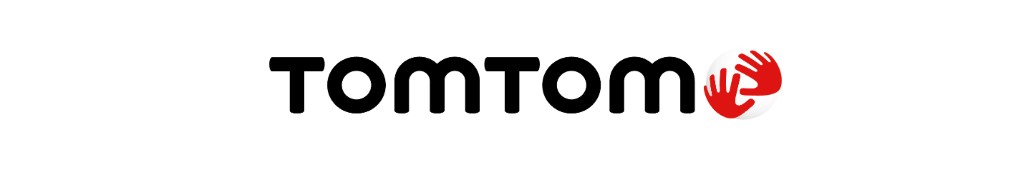 TomTom levert technologie voor Nissan LEAF’s nieuwe ingebouwde infotainmentsysteemGeneva Motor Show, Zwitserland, 5 maart 2019 - TomTom (TOM2), de specialist in locatietechnologie, is door Nissan gekozen als leverancier van navigatiecomponenten voor de Nissan LEAF. TomTom zal TomTom Maps, TomTom Traffic en Online Search leveren aan het nieuwe, verbeterde, ingebouwde NissanConnect-infotainmentsysteem, dat onderdeel is van Nissans iconische elektrische auto, de meest verkochte EV van 2018 in Europa.TomTom Traffic biedt een nauwkeurige, real-time verkeersinformatiedienst die Nissan LEAF-bestuurders op de hoogte houdt en hen helpt hun reistijd te verkorten, terwijl TomTom Online Search hen in staat stelt om naadloos te zoeken naar een adres, bedrijf of bezienswaardigheid.Antoine Saucier, Managing Director, TomTom Automotive: "Het fantastische aan ons aanbod is dat TomTom-navigatiecomponenten kant-en-klaar zijn waardoor ze gemakkelijk kunnen worden geïntegreerd in de op maat gemaakte infotainmentsystemen van autofabrikanten. Het is geweldig om met Nissan samen te werken zodat we de chauffeurs een naadloze connected voertuig-ervaring kunnen bieden.”De Nissan LEAF met het nieuwe ingebouwde NissanConnect infotainmentsysteem is vanaf 5 maart 2019 te zien op de Geneva Motor Show.Over TomTom
TomTom is de toonaangevende onafhankelijke locatietechnologie specialist, die mobiliteit vormgeeft door middel van zeer nauwkeurige kaarten, navigatiesoftware, real-time verkeersinformatie en diensten. 
Om onze visie van een veiligere wereld zonder files en emissies te realiseren, creëren we innovatieve technologieën die de wereld in beweging houden. Door onze jarenlange ervaring te combineren met toonaangevende zakelijke en technologische partners, maken we connected voertuigen, smart mobility en, uiteindelijk, autonoom rijden mogelijk.
Het hoofdkantoor is gevestigd in Amsterdam met kantoren in 30 landen. De technologieën van TomTom worden wereldwijd door honderden miljoenen mensen vertrouwd. 
www.tomtom.comVoor meer informatie:

TomTom Media:Zita ButlerZita.butler@tomtom.comTomTom Investor Relations: ir@tomtom.comSquare Egg CommunicationsSandra Van Hauwaert, sandra@square-egg.be, GSM 0497251816